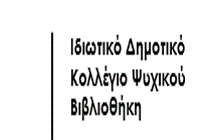 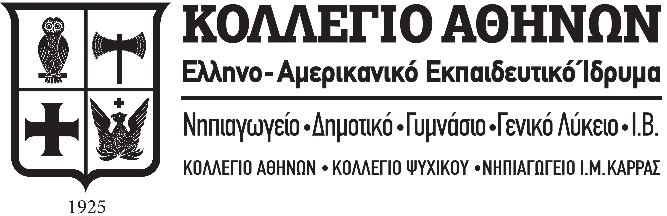 Η Βιβλιοθήκη σάς προτείνει…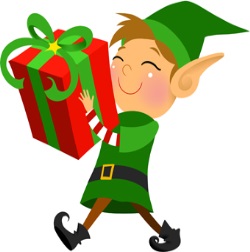  Βιβλία για την  1η τάξη1) Αγγέλη, Ειρήνη. Το γεράκι στην καμινάδα. Εκδ. Καστανιώτης, 2020.
2) Αγγέλου, Άγγελος. Ένας πραγματικός ιππότης. Εκδ. Ίκαρος, 2020.
3) Γεροκώστα Εύη. Χρατς. Εκδ. Καλειδοσκόπιο, 2020.
4) Γιώτη, Μαρίνα. Η δύναμη του Γέτι. Εκδ. Διόπτρα, 2020.
5) Ιεροπούλου, Εύα. Ο πόλεμος των κάστρων. Εκδ. Τζιαμπίρης-Πυραμίδα, 2020.
6) Κουτσανοπούλου, Μαρία. Ας πούμε αυτή τη λέξη. Εκδ. Τζιαμπίρης-Πυραμίδα, 2019.
7) Κρις, Κατερίνα. Η Φαντασία. Εκδ. Πατάκης, 2020.
8) Λοϊζίδου, Μαρία. Η ιστορία του…λάθους μου. Εκδ. Ψυχογιός, 2020.
9) Μιχαηλίδου-Καδή, Μαρίνα. Ένα χαμόγελο και δύο όμορφες λέξεις. Εκδ. Καλέντης, 2020.
10) Μπαμπέτα - Μπακιρτζή, Ιωάννα. Οι καλημέρες ενός ιππότη. Εκδ. Μεταίχμιο, 2020. 
11) Μπαμπέτα - Μπακιρτζή, Ιωάννα. Οι συγγνώμες μιας μάγισσας. Εκδ. Μεταίχμιο, 2019.                              12) Μπαμπέτα - Μπακιρτζή, Ιωάννα. Τα ευχαριστώ ενός ιππότη. Εκδ. Μεταίχμιο, 2019.
13) Μπασλάμ, Δημήτρης. Το πουλόβερ. Εκδ. Καλειδοσκόπιο, 2020.
14) Παγώνα, Σταυρούλα. Μικρός οδηγός βιβλίων. Εκδ. Ίκαρος, 2020.
15) Παλαιολόγος, Νίκος. Η γάτα Χοσελίτο Μπερδόν. Εκδ. Key Books, 2020.
16) Παπαγιάννη, Μαρία. Πες – πες μια ιστορία. Εκδ. Πατάκης, 2020.
17) Παπαγιάννη, Μαρία. Η χύτρα που κελαηδούσε ιστορίες. Εκδ. Πατάκης, 2020.
18) Παπαϊωάννου, Θοδωρής. Όταν εσύ λείπεις. Εκδ. Πατάκης, 2020.
19) Παπαφάγου, Σουζάνα. Ο πολυπόδαρος έχασε τα παπούτσια του. Εκδ. Πατάκης, 2020.
20) Πετκανοπούλου, Μαρία. Αχ, αυτός ο κόσμος των μεγάλων! Εκδ. Τζιαμπίρης-Πυραμίδα, 2020.
21) Πετρή, Δέσποινα. Ο παππούς μου και εγώ. Εκδοτικός Οργανισμός Λιβάνη, 2020.
22) Πιπίνη, Αργυρώ. Όταν ο ήλιος πάει για ύπνο. Εκδ. Μάρτης, 2020.
23) Πιστώφ, Μίλτος. Σι-Λόντε. Το κορίτσι που βρήκε τη μουσική. Εκδ. Διόπτρα, 2020.
24) Φαλκονάκη Άλισον. Ο φίλος μου ο Τίμος και το κλαδάκι. Εκδ. Παπαδόπουλος, 2020.25) Baker - Smith, Grahame. Ο ρυθμός της βροχής. Εκδ. Ίκαρος, 2020.
26) Bergström, Gunilla . Ποιος θα σώσει τον Άλφονς; Εκδ. Μάρτης, 2020.
27) Bonilla, Rocio. Τι χρώμα είναι το φιλί; Εκδ. Ίκαρος, 2020.28) Castrillon Melissa. Το μπαλκόνι. Εκδ. Ποταμός, 2020.
29) Collet, Géraldine. Οι μικροί μου κόσμοι. Εκδ. Φουρφούρι, 2020.
30) Cousseau, Alex. Ο Κάρολος στο σχολείο των δράκων . Εκδ. Νεφέλη, 2019.
31) Desbordes Astrid. Το σπίτι μου. Εκδ. Κόκκινο, 2020.
32) Doerrfeld, Cori. Σου λέω αντίο! Σου λέω γεια! Εκδ. Διόπτρα, 2020.
33) Fernihough, Jo. Το κοράκι και το παγώνι. Εκδ. Καλειδοσκόπιο, 2020.
34) Gobbetti, Claudio. Ο κηπουρός των παραμυθιών.  Εκδ. Τζιαμπίρης-Πυραμίδα, 2020.
35) Goodhart, Pippa. Εσύ επιλέγεις. Εκδ. Ίκαρος, 2020.
36) Hart, Caryl. Μαζί είναι καλύτερα! Εκδ. Μεταίχμιο, 2020.
37) Hall, Kristen. Πετά πετά η μέλισσα. Εκδ. Ποταμός, 2020.38) Hemming, Alice. Ο κλέφτης των φύλλων. Εκδ. Ίκαρος, 2020.
39) Isol. Αλφαβητάρι στο χέρι. Εκδ. Μάρτης, 2020.
40) Jeffers, Oliver. Η τύχη του Φάουστο. Εκδ. Ίκαρος, 2020.
41) Jory, John. Σ’ αγαπάω λέμε!. Εκδ. Παπαδόπουλος, 2020.42) Κobi, Yamada. Επειδή είχα δάσκαλο. Εκδοτικός Οργανισμός Λιβάνη, 2019.43) Litchfield, David. Ο αρκούδος, το πιάνο, ο σκύλος και το βιολί. Εκδ. Μικρή Σελήνη, 2018.
44) Llenas, Anna. Το τερατάκι των χρωμάτων. Εκδ. Πατάκης, 2020.
45) Moore-Malinos, Jennifer. Τι θα έκανες; Εκδ. Τζιαμπίρης-Πυραμίδα, 2020.
46) ΜcKee, David. Ο Έλμερ και ο χαμένος θησαυρός. Εκδ. Πατάκης, 2020.
47) Naylor-Ballesteros. Η βαλίτσα. Εκδ. Διόπτρα, 2020.
48) Olga de Dios. Βάτραχος τρίκλωπας. Εκδ. Μικρή Σελήνη, 2020.
49) Otter, Isabel. Αγαπητή γη. Εκδ. Τζιαμπίρης-Πυραμίδα, 2020.
50) Reynolds, Peter. Συλλέκτης λέξεων. Εκδ. Μεταίχμιο, 2020.
51) Rowland. Lucy. Ο ιππότης που είπε όχι. Εκδ. Μικρή Σελήνη, 2020.
52) Trevisan, Irena. Η καρδιά του παππού. Εκδ. Τζιαμπίρης-Πυραμίδα, 2020.
53)  Verdick, Elizabeth. Η αναμονή δεν είναι για πάντα. Εκδ. Μεταίχμιο, 2020.
54) Voigt, Marie. O χρυσός θησαυρός. Εκδ. Ίκαρος, 2020.
55) Weightman, Magnus.Το μεγάλο ταξίδι στο ποτάμι. Εκδ. Διόπτρα, 2019.
56) Η σειρά των βιβλίων «Οι πρώτοι μου ήρωες». Εκδ. Ψυχογιός, 2020.
57) Με τη σκέψη μου αγκαλιάζω τον κόσμο. Εκδ. Ελληνοεκδοτική, 2020.Χριστουγεννιάτικα βιβλία1) Βάγια, Αυγή. Ο κουραμπιές Γιεσγιές! Εκδ. Διόπτρα, 2017.2) Γραμματικάκη, Μαριβίτα. Εγώ το ξωτικό. Εκδ. Καλέντης, 2019.3) Κυριακού, Φαίδων. Όνειρο Χριστουγέννων. Εκδ. Μάρτης, 2019.
4) Κουμαριανού, Μαριάννα. Αυτός είναι φίλος μου. Εκδ. Ελληνοεκδοτική, 2020.
5) Κουτσιαρής, Βασίλης – Γιάννης Διακομανώλης. Δεν θα κοιμηθώ απόψε. Εκδ. Ελληνοεκδοτική, 2020
6) Κυρίτση, Ιωάννα. Η μπουγάδα του Αϊ-Βασίλη. Εκδ. Παπαδόπουλος, 2015.7) Κωτσαλίδου, Δόξα. Το χελιδόνι που περίμενε τα Χριστούγεννα. Εκδ. Ελληνοεκδοτική, 2014.
8) Λιβάνη, Γιώτα. Μια φορά τον χρόνο. Εκδοτικός Οργανισμός Λιβάνη, 2019.
9) Λιβάνη, Γιώτα. Το πιο μικρό ξωτικό. Εκδοτικός Οργανισμός Λιβάνη, 2019.
10) Τσιαμπόκαλου, Μάγια. Η Μάγια στο δάσος των Χριστουγέννων. Εκδ. Καστανιώτης, 2019.
11) Archer, Mandy. Πού είναι ο Αϊ-Βασίλης; Εκδ. Μεταίχμιο, 2020.
12) Hattie, Ellie. Σ’ αγαπώ πιο πολύ κι απ’ τα Χριστούγεννα. Εκδ. Τζιαμπίρης-Πυραμίδα, 2020.
13) Hillenbrand, Will. Κάθε παραμονή Χριστουγέννων. Εκδ. Μίνωας, 2020.
14) Krensky, Stephen. Πώς βρήκε τη δουλειά του ο Αϊ-Βασίλης. Εκδ. Παπαδόπουλος, 2018.15) Lindgren, Astrid. Ο νάνος και η αλεπού. Εκδ. Μάρτης, 2018.
16) Morpurgo, Michael. Ο παππούς μου ο Αϊ-Βασίλης. Εκδ. Παπαδόπουλος, 2019.
17) Reynolds, Peter. Το μικρότερο χριστουγεννιάτικο δώρο. Εκδ. Μεταίχμιο, 2020.
18) Rodolphe. Νυχτερινό τρένο. Εκδ. Ίκαρος. 2019. 
19) Snow, Ivy. 25 μέρες μέχρι τα Χριστούγεννα. Εκδ. Μεταίχμιο, 2020.
20) Stephens, Helen. Πώς να κρύψεις ένα λιοντάρι τα Χριστούγεννα. Εκδ.  Ίκαρος, 2019. 
21) Vian, Boris. Το βαλς των Χριστουγέννων. Εκδ. Ποταμός, 2019.Καλές γιορτές!